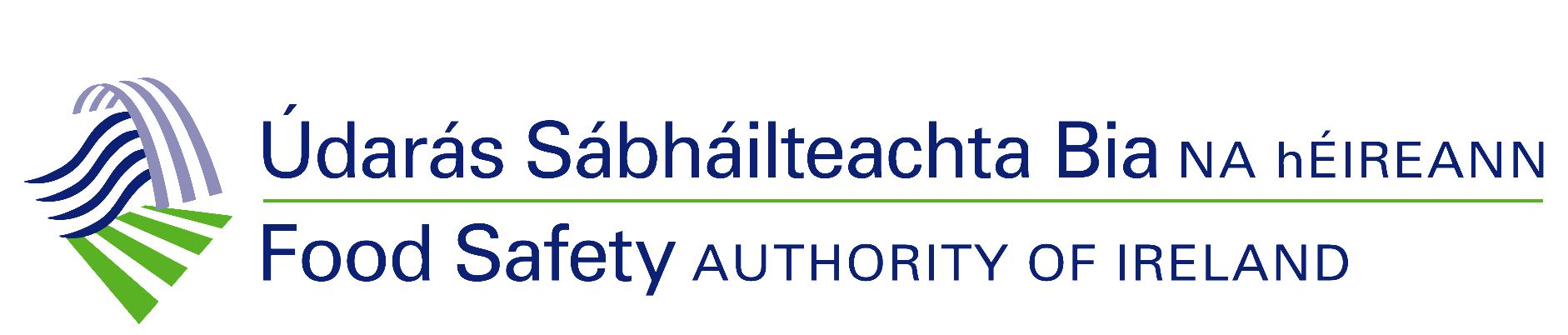 Data Subject Access Request (DSAR)(Please type or write in block capitals)This form may be completed if you wish to request a copy of personal data held by the Food Safety Authority of Ireland (FSAI) under the General Data Protection Regulation (GDPR) and Data Protection Act 2018.Please complete all fields.Details of the data subject Details of requestIn this space, please provide details of the personal information requested. Please state as accurately as possible the dates the information refers to, your exact name and address at the time the information and/or records were createdMy preferred form of access is (please tick one):IdentificationBefore you are given access to personal information relating to yourself, you are required to provide:a copy of your identification bearing your full name and photograph (for example, passport, driver’s licence, etc.)proof of address to which the materials will be sent (for example, the top of a utility bill bearing both your name and address). This must be less than six months oldIf you are requesting personal information on behalf of the data subject, signed proof of direct authorisation must be provided with this form.Is there any further information you would like to add?SignatureOnce complete, please send this form to either of the following addresses:PostEmailBy postData Protection OfficerGovernment and Information UnitFood Safety Authority of IrelandThe ExchangeGeorge’s DockD01 P2V6Dublin 1By emailDPO@fsai.ie